Circuits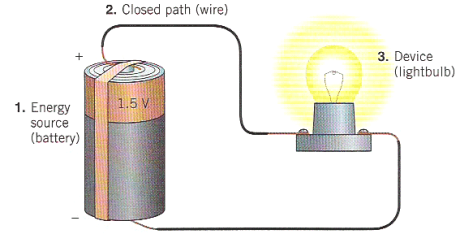 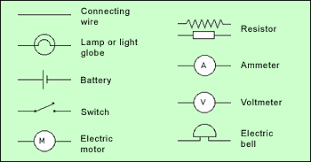 There are two ways that we can attach devices to a circuit.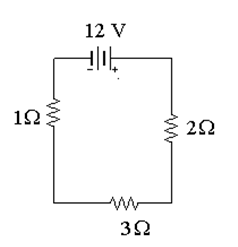 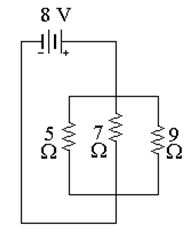 Example: Compound (Complex) circuit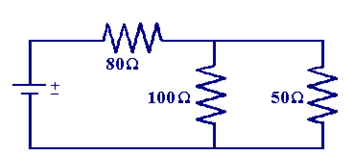 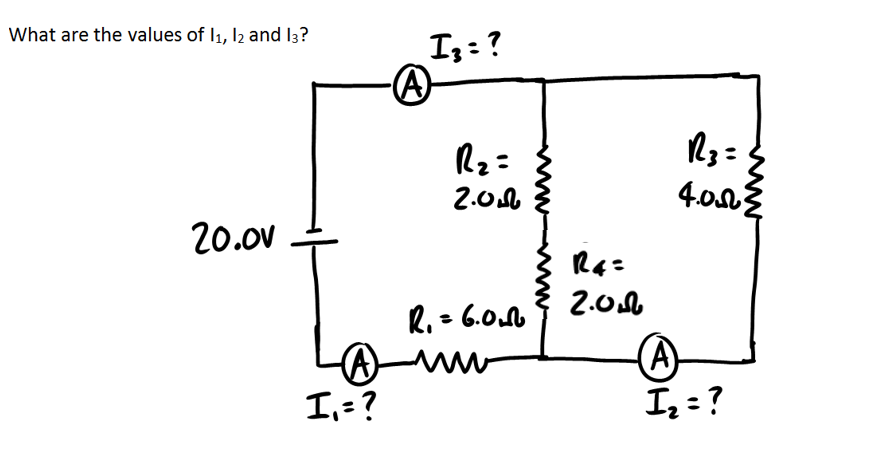 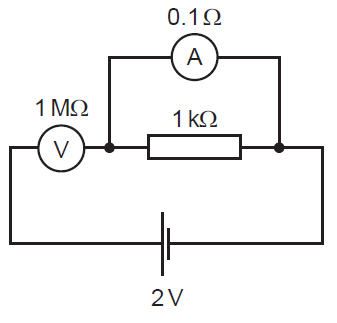 